х.Ляпино Об утверждении отчета об исполнении бюджета Ляпинского сельского поселения Новокубанского района за 2022 годВ соответствии со ст. 9 Бюджетного Кодекса Российской Федерации Совет Ляпинского сельского поселения Новокубанского района р е ш и л:1. Утвердить отчет об исполнении бюджета Ляпинского сельского поселения Новокубанского района за 2022 год согласно приложению № 1 к настоящему решению:  2. Утвердить показатели доходов бюджета по кодам классификации доходов бюджета Ляпинского сельского поселения Новокубанского района за 2022 год согласно приложению № 2 к настоящему решению.3. Утвердить показатели расходов бюджета по ведомственной структуре расходов Ляпинского сельского поселения Новокубанского района за 2022 год согласно приложению № 3 к настоящему решению. 4. Утвердить показатели расходов бюджета Ляпинского сельского поселения Новокубанского района по разделам и подразделам  классификации расходов Ляпинского сельского поселения Новокубанского района за 2022 год согласно приложению № 4 к настоящему решению.5. Утвердить показатели  расходов  бюджета Ляпинского сельского поселения Новокубанского района по целевым статьям (муниципальным программ и непрограммным направлениям деятельности), группам видов расходов классификации расходов бюджетов за 2022 год согласно приложению № 5 к настоящему решению. 6. Утвердить ппоказатели источников финансирования дефицита бюджета Ляпинского сельского поселения Новокубанского района по кодам классификации источников финансирования дефицитов бюджетов за 2022 год согласно приложению № 6 к настоящему решению. 7. Утвердить отчет об использовании средств резервного фонда Ляпинского сельского поселения Новокубанского района за 2022 год согласно приложению № 7 к настоящему решению.8. Контроль за выполнением настоящего решения возложить на председателя комитета Совета Ляпинского сельского поселения Новокубанского района по финансам, бюджету и контролю (Теннер).9. Настоящее решение вступает в силу со дня его официального опубликования в информационном бюллетене «Вестник Ляпинского сельского поселения Новокубанского района» и подлежит размещению на официальном сайте администрации Ляпинского сельского поселения Новокубанского района.Глава Ляпинского сельского поселенияНовокубанского районаС.Ю.БражниковПриложение № 6к решению Совета Ляпинского сельского поселения Новокубанского района от 26.04.2023 года №  151Показатели источников финансирования дефицита бюджетаЛяпинского сельского поселения Новокубанского района за 2022 год по кодам классификации источников финансирования дефицитов бюджетов(тыс. руб.)Приложение № 7к решению Совета Ляпинского сельского поселения Новокубанского районаот 26 апреля 2023года  № 151Отчет об использовании средств резервного фондаЛяпинского сельского поселения Новокубанского районаза 2022 год	В соответствии с решением Совета Ляпинского сельского поселения Новокубанского района от 10 декабря 2021 года №106 «О бюджете Ляпинского сельского поселения Новокубанского района на 2022 год» предусмотрены средства резервного фонда в сумме 10,0 тыс. рублей.За 2022 год средства резервного фонда в размере 4793,00 рубля были направлены в целях софинансирования субсидии из краевого бюджета на неотложные аварийно-восстановительные работы на объекте муниципальное казенное учреждение культуры "Ляпинский культурно-досуговый центр", поврежденном в результате чрезвычайной ситуации, произошедшей 1 декабря 2021 года на территории Ляпинского сельского поселения Новокубанского района.Начальник финансово-экономического отдела							М.И.НечаеваГлаваЛяпинского сельского поселенияНовокубанского районаС.Ю.БражниковИнформационный бюллетень «Вестник Ляпинского сельского поселения Новокубанского района»№ 88 от 26.04.2023Учредитель: Совет Ляпинского сельского поселения Новокубанского района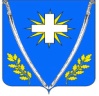 СОВЕТ ЛЯПИНСКОГО СЕЛЬСКОГО ПОСЕЛЕНИЯ НОВОКУБАНСКОГО РАЙОНА РЕШЕНИЕот 26 апреля 2023 года                                                                           № 151Приложение № 1Приложение № 1к решению Советак решению СоветаЛяпинского сельского поселения Ляпинского сельского поселения Ляпинского сельского поселения Новокубанского районаНовокубанского районаот 26 апреля 2023 года  № 151от 26 апреля 2023 года  № 151ОТЧЕТ об исполнении местного бюджета (бюджета Ляпинского сельского поселения Новокубанского района) за 2022 годОТЧЕТ об исполнении местного бюджета (бюджета Ляпинского сельского поселения Новокубанского района) за 2022 годОТЧЕТ об исполнении местного бюджета (бюджета Ляпинского сельского поселения Новокубанского района) за 2022 годОТЧЕТ об исполнении местного бюджета (бюджета Ляпинского сельского поселения Новокубанского района) за 2022 годОТЧЕТ об исполнении местного бюджета (бюджета Ляпинского сельского поселения Новокубанского района) за 2022 годтыс руб.Код бюджетной классификацииНаименование показателейНазначено на годКассовое исполнение с начала года% исполнения1234600010000000000000000Доходы11906,312943,3108,700010300000000000000налоги на товары (работы, услуги), реализуемые на территории Российской Федерации1552,31717,9110,71 03 02 000 00 0000 000акцизы по подакцизным товарам (продукции), производимым на территории Российской Федерации1552,31717,9110,700010100000000000000налоги на прибыль, доходы2400,02637,8109,900010102010010000110налог на доходы физических лиц с доходов, источником которых является налоговый агент, за исключением доходов, в отношении которых исчисление и уплата налога осуществляются в соответствии со статьями 227, 2271 и 228 НК РФ2400,02637,8109,900010503000010000110налог на совокупный доход1950,01982,0101,600010503010011000110единый сельскохозяйственный налог1950,01982,0101,600010600000000000000налоги на имущество5680,06196,2109,100010601030100000110налог на имущество физических лиц, зачисляемых в бюджеты поселений430,0487,0113,300010606000000000100земельный налог зачисляемый в бюджеты поселений5250,05709,2108,700010606033100000110земельный налог, взимаемый по ставкам, установленным в соответствии с подпунктом 1 п1ст394 НКРФ2650,02988,5112,800010606043100000110земельный налог, взимаемый по ставкам, установленным в соответствии с подпунктом 2 п1ст394 НКРФ2600,02720,7104,600010900000000000000Задолженность и перерасчеты по отмененным налогам, сборам и иным обязательным платежам0,0-4,40,000010904053100000110Земельный налог (по обязательствам, возникшим до 1 января 2006 года), мобилизуемый на территориях сельских поселений0,0-4,40,000011100000000000100Доходы от использования имущества, находящегося в государственной и муниципальной собственности324,0342,7105,800011105025100000120Доходы от сдачи в аренду имущества, находящегося в оперативном управлении органов управления поселений и созданных ими учреждений (за исключением имущества муниципальных бюджетных и автономных учреждений)182,0194,9107,1000111050130510000120Доходы, получаемые в виде арендной платы за земельные участки, государственная собственность на которые не разграничена и которые расположены в границах сельских поселений и межселенных территорий муниципальных районов, а также средства от продажи права на заключение договоров аренды указанных земельных участков142,0147,8104,100011600000000000000Штрафы, санкции, возмещение ущерба0,09,00,000011610100100000140Денежные взыскания, налагаемые в возмещение ущерба, причиненного в результате незаконного или нецелевого использования бюджетных средств (в части бюджетов сельских поселений)0,09,00,000011701050100000180Невыясненные поступления, зачисляемые в бюджеты сельских поселений0,062,10,000020000000000000000Безвозмездные поступления7617,47617,4100,000020215001100000150Дотации на выравнивание бюджетной обеспеченности871,2871,2100,000020216001100000150Дотации на выравнивание бюджетной обеспеченности59,359,3100,000020219999100000150Прочие дотации бюджетам сельских поселений531,1531,1100,000020229999100000150Прочие субсидии бюджетам сельских поселений473,9473,9100,000020235118100000150Субвенции бюджетам поселений на осуществление первичного воинского учета104,0104,0100,000020230024100000150Субвенции бюджетам поселений на выполнение передаваемых полномочий субъектам РФ3,83,8100,000020249999100000150Прочие межбюджетные трансферты, передаваемые бюджетам сельских поселений5574,15574,1100,000085000000000000000ИТОГО ДОХОДОВ19523,720560,7105,3Расходы0,00100Общегосударственные вопросы5292,64840,391,50102Функционирование высшего должностного лица субъекта Российской Федерации и органа местного самоуправления717,0672,593,80104Функционирования Правительства Российской Федерации, высших органов исполнительной власти субъектов Российской Федерации, местных администраций3868,83490,390,20106Обеспечение деятельности финансовых, налоговых и таможенных органов и органов финансового (финансово-бюджетного) надзора23,023,0100,00111Резервные средства5,20,00,00113Другие общегосударственные вопросы678,6654,596,40200Национальная оборона104,0104,0100,00203Мобилизационная и вневойсковая подготовка104,0104,0100,00300Национальная безопасность и правоохранительная деятельность30,020,066,70310Мероприятия по обеспечению пожарной безопасности10,00,00,00314Мероприятия по поддержке социально ориентированных некоммерческих организаций20,020,0100,00400Национальная экономика1893,21873,098,90409Дорожное хозяйство (дорожные фонды)1874,21864,099,50412Другие вопросы в области национальной экономики19,09,047,40500Жилищно-коммунальное хозяйство7004,16892,798,40502Коммунальное хозяйство32,132,1100,00503Благоустройство6972,06860,698,40700Образование13,513,5100,00705Профессиональная подготовка, переподготовка и повышение квалификации13,513,5100,00800Культура, кинематография и средства массовой информации5422,85388,499,40801Культура5422,85388,499,41000Социальная политика0,00,00,01006Мероприятия по поддержке социально ориентированных некоммерческих организаций0,00,00,01100Физическая культура и спорт10,010,0100,01101Развитие физической культуры10,010,0100,01300Обслуживание государсвенного (муниципального) долга5,00,36,01301Обслуживание муниципального долга5,00,36,0ИТОГО РАСХОДОВ19775,219142,296,800090000000000000000Источники финансирования дефицита бюджета - всего251,5-1418,5х00001050201100000510увеличение остатков средств-19 523,7-21 706,4х00001050201100000610уменьшение остатков средств19 925,220 437,7хПриложение №2 Приложение №2 к решению Совета Ляпинского сельского поселения Новокубанского района                                                       от 26.04.2023 г. № 151к решению Совета Ляпинского сельского поселения Новокубанского района                                                       от 26.04.2023 г. № 151к решению Совета Ляпинского сельского поселения Новокубанского района                                                       от 26.04.2023 г. № 151к решению Совета Ляпинского сельского поселения Новокубанского района                                                       от 26.04.2023 г. № 151Показатели доходов бюджета по кодам классификации доходов бюджета  Ляпинского сельского  поселения за 2022 годПоказатели доходов бюджета по кодам классификации доходов бюджета  Ляпинского сельского  поселения за 2022 годПоказатели доходов бюджета по кодам классификации доходов бюджета  Ляпинского сельского  поселения за 2022 годПоказатели доходов бюджета по кодам классификации доходов бюджета  Ляпинского сельского  поселения за 2022 годПоказатели доходов бюджета по кодам классификации доходов бюджета  Ляпинского сельского  поселения за 2022 годПоказатели доходов бюджета по кодам классификации доходов бюджета  Ляпинского сельского  поселения за 2022 годПоказатели доходов бюджета по кодам классификации доходов бюджета  Ляпинского сельского  поселения за 2022 годНаименование показателяКод строкиКод дохода по бюджетной классификацииУтвержденные бюджетные назначенияИсполненоНеисполненные назначения123456Доходы бюджета - всего010X19 523 700,0020 560 793,250,00в том числе:НАЛОГОВЫЕ И НЕНАЛОГОВЫЕ ДОХОДЫ010000 1000000000000000011 906 300,0012 943 393,250,00НАЛОГИ НА ПРИБЫЛЬ, ДОХОДЫ010000 101000000000000002 400 000,002 637 770,460,00Налог на доходы физических лиц010000 101020000100001102 400 000,002 637 770,460,00Налог на доходы физических лиц с доходов, источником которых является налоговый агент, за исключением доходов, в отношении которых исчисление и уплата налога осуществляются в соответствии со статьями 227, 227.1 и 228 Налогового кодекса Российской Федерации010182 101020100100001102 400 000,002 625 831,180,00Налог на доходы физических лиц с доходов, полученных от осуществления деятельности физическими лицами, зарегистрированными в качестве индивидуальных предпринимателей, нотариусов, занимающихся частной практикой, адвокатов, учредивших адвокатские кабинеты, и других лиц, занимающихся частной практикой в соответствии со статьей 227 Налогового кодекса Российской Федерации010182 101020200100001100,00151,040,00Налог на доходы физических лиц с доходов, полученных физическими лицами в соответствии со статьей 228 Налогового кодекса Российской Федерации010182 101020300100001100,0011 788,240,00НАЛОГИ НА ТОВАРЫ (РАБОТЫ, УСЛУГИ), РЕАЛИЗУЕМЫЕ НА ТЕРРИТОРИИ РОССИЙСКОЙ ФЕДЕРАЦИИ010000 103000000000000001 552 300,001 717 886,870,00Акцизы по подакцизным товарам (продукции), производимым на территории Российской Федерации010000 103020000100001101 552 300,001 717 886,870,00Доходы от уплаты акцизов на дизельное топливо, подлежащие распределению между бюджетами субъектов Российской Федерации и местными бюджетами с учетом установленных дифференцированных нормативов отчислений в местные бюджеты010000 10302230010000110706 300,00861 188,790,00Доходы от уплаты акцизов на дизельное топливо, подлежащие распределению между бюджетами субъектов Российской Федерации и местными бюджетами с учетом установленных дифференцированных нормативов отчислений в местные бюджеты (по нормативам, установленным федеральным законом о федеральном бюджете в целях формирования дорожных фондов субъектов Российской Федерации)010100 10302231010000110706 300,00861 188,790,00Доходы от уплаты акцизов на моторные масла для дизельных и (или) карбюраторных (инжекторных) двигателей, подлежащие распределению между бюджетами субъектов Российской Федерации и местными бюджетами с учетом установленных дифференцированных нормативов отчислений в местные бюджеты010000 103022400100001106 000,004 651,751 348,25Доходы от уплаты акцизов на моторные масла для дизельных и (или) карбюраторных (инжекторных) двигателей, подлежащие распределению между бюджетами субъектов Российской Федерации и местными бюджетами с учетом установленных дифференцированных нормативов отчислений в местные бюджеты (по нормативам, установленным федеральным законом о федеральном бюджете в целях формирования дорожных фондов субъектов Российской Федерации)010100 103022410100001106 000,004 651,751 348,25Доходы от уплаты акцизов на автомобильный бензин, подлежащие распределению между бюджетами субъектов Российской Федерации и местными бюджетами с учетом установленных дифференцированных нормативов отчислений в местные бюджеты010000 10302250010000110840 000,00950 849,680,00Доходы от уплаты акцизов на автомобильный бензин, подлежащие распределению между бюджетами субъектов Российской Федерации и местными бюджетами с учетом установленных дифференцированных нормативов отчислений в местные бюджеты (по нормативам, установленным федеральным законом о федеральном бюджете в целях формирования дорожных фондов субъектов Российской Федерации)010100 10302251010000110840 000,00950 849,680,00Доходы от уплаты акцизов на прямогонный бензин, подлежащие распределению между бюджетами субъектов Российской Федерации и местными бюджетами с учетом установленных дифференцированных нормативов отчислений в местные бюджеты010000 103022600100001100,00-98 803,350,00Доходы от уплаты акцизов на прямогонный бензин, подлежащие распределению между бюджетами субъектов Российской Федерации и местными бюджетами с учетом установленных дифференцированных нормативов отчислений в местные бюджеты (по нормативам, установленным федеральным законом о федеральном бюджете в целях формирования дорожных фондов субъектов Российской Федерации)010100 103022610100001100,00-98 803,350,00НАЛОГИ НА СОВОКУПНЫЙ ДОХОД010000 105000000000000001 950 000,001 982 059,620,00Единый сельскохозяйственный налог010000 105030000100001101 950 000,001 982 059,620,00Единый сельскохозяйственный налог010182 105030100100001101 950 000,001 982 059,620,00НАЛОГИ НА ИМУЩЕСТВО010000 106000000000000005 680 000,006 196 214,120,00Налог на имущество физических лиц010000 10601000000000110430 000,00486 994,450,00Налог на имущество физических лиц, взимаемый по ставкам, применяемым к объектам налогообложения, расположенным в границах сельских поселений010182 10601030100000110430 000,00486 994,450,00Земельный налог010000 106060000000001105 250 000,005 709 219,670,00Земельный налог с организаций010000 106060300000001102 650 000,002 988 556,710,00Земельный налог с организаций, обладающих земельным участком, расположенным в границах сельских поселений010182 106060331000001102 650 000,002 988 556,710,00Земельный налог с физических лиц010000 106060400000001102 600 000,002 720 662,960,00Земельный налог с физических лиц, обладающих земельным участком, расположенным в границах сельских поселений010182 106060431000001102 600 000,002 720 662,960,00ЗАДОЛЖЕННОСТЬ И ПЕРЕРАСЧЕТЫ ПО ОТМЕНЕННЫМ НАЛОГАМ, СБОРАМ И ИНЫМ ОБЯЗАТЕЛЬНЫМ ПЛАТЕЖАМ010000 109000000000000000,00-4 424,670,00Налоги на имущество010000 109040000000001100,00-4 424,670,00Земельный налог (по обязательствам, возникшим до 1 января 2006 года)010000 109040500000001100,00-4 424,670,00Земельный налог (по обязательствам, возникшим до 1 января 2006 года), мобилизуемый на территориях сельских поселений010182 109040531000001100,00-4 424,670,00ДОХОДЫ ОТ ИСПОЛЬЗОВАНИЯ ИМУЩЕСТВА, НАХОДЯЩЕГОСЯ В ГОСУДАРСТВЕННОЙ И МУНИЦИПАЛЬНОЙ СОБСТВЕННОСТИ010000 11100000000000000324 000,00342 786,850,00Доходы, получаемые в виде арендной либо иной платы за передачу в возмездное пользование государственного и муниципального имущества (за исключением имущества бюджетных и автономных учреждений, а также имущества государственных и муниципальных унитарных предприятий, в том числе казенных)010000 11105000000000120324 000,00342 786,850,00Доходы, получаемые в виде арендной платы за земельные участки, государственная собственность на которые не разграничена, а также средства от продажи права на заключение договоров аренды указанных земельных участков010000 11105010000000120142 000,00147 834,150,00Доходы, получаемые в виде арендной платы за земельные участки, государственная собственность на которые не разграничена и которые расположены в границах сельских поселений и межселенных территорий муниципальных районов, а также средства от продажи права на заключение договоров аренды указанных земельных участков010921 11105013050000120142 000,00147 834,150,00Доходы, получаемые в виде арендной платы за земли после разграничения государственной собственности на землю, а также средства от продажи права на заключение договоров аренды указанных земельных участков (за исключением земельных участков бюджетных и автономных учреждений)010000 11105020000000120182 000,00194 952,700,00Доходы, получаемые в виде арендной платы, а также средства от продажи права на заключение договоров аренды за земли, находящиеся в собственности сельских поселений (за исключением земельных участков муниципальных бюджетных и автономных учреждений)010992 11105025100000120182 000,00194 952,700,00ШТРАФЫ, САНКЦИИ, ВОЗМЕЩЕНИЕ УЩЕРБА010000 116000000000000000,009 000,000,00Административные штрафы, установленные законами субъектов Российской Федерации об административных правонарушениях010000 116020000200001400,004 000,000,00Административные штрафы, установленные законами субъектов Российской Федерации об административных правонарушениях, за нарушение законов и иных нормативных правовых актов субъектов Российской Федерации010992 116020100200001400,004 000,000,00Платежи в целях возмещения причиненного ущерба (убытков)010000 116100000000001400,005 000,000,00Денежные взыскания, налагаемые в возмещение ущерба, причиненного в результате незаконного или нецелевого использования бюджетных средств010000 116101000000001400,005 000,000,00Денежные взыскания, налагаемые в возмещение ущерба, причиненного в результате незаконного или нецелевого использования бюджетных средств (в части бюджетов сельских поселений)010910 116101001000001400,005 000,000,00ПРОЧИЕ НЕНАЛОГОВЫЕ ДОХОДЫ010000 117000000000000000,0062 100,000,00Невыясненные поступления010000 117010000000001800,0062 100,000,00Невыясненные поступления, зачисляемые в бюджеты сельских поселений010992 117010501000001800,0062 100,000,00БЕЗВОЗМЕЗДНЫЕ ПОСТУПЛЕНИЯ010000 200000000000000007 617 400,007 617 400,000,00БЕЗВОЗМЕЗДНЫЕ ПОСТУПЛЕНИЯ ОТ ДРУГИХ БЮДЖЕТОВ БЮДЖЕТНОЙ СИСТЕМЫ РОССИЙСКОЙ ФЕДЕРАЦИИ010000 202000000000000007 617 400,007 617 400,000,00Дотации бюджетам бюджетной системы Российской Федерации010000 202100000000001501 461 600,001 461 600,000,00Дотации на выравнивание бюджетной обеспеченности010000 20215001000000150871 200,00871 200,000,00Дотации бюджетам сельских поселений на выравнивание бюджетной обеспеченности из бюджета субъекта Российской Федерации010992 20215001100000150871 200,00871 200,000,00Дотации на выравнивание бюджетной обеспеченности из бюджетов муниципальных районов, городских округов с внутригородским делением010000 2021600100000015059 300,0059 300,000,00Дотации бюджетам сельских поселений на выравнивание бюджетной обеспеченности из бюджетов муниципальных районов010992 2021600110000015059 300,0059 300,000,00Прочие дотации010000 20219999000000150531 100,00531 100,000,00Прочие дотации бюджетам сельских поселений010992 20219999100000150531 100,00531 100,000,00Субсидии бюджетам бюджетной системы Российской Федерации (межбюджетные субсидии)010000 20220000000000150473 900,00473 900,000,00Прочие субсидии010000 20229999000000150473 900,00473 900,000,00Прочие субсидии бюджетам сельских поселений010992 20229999100000150473 900,00473 900,000,00Субвенции бюджетам бюджетной системы Российской Федерации010000 20230000000000150107 800,00107 800,000,00Субвенции местным бюджетам на выполнение передаваемых полномочий субъектов Российской Федерации010000 202300240000001503 800,003 800,000,00Субвенции бюджетам сельских поселений на выполнение передаваемых полномочий субъектов Российской Федерации010992 202300241000001503 800,003 800,000,00Субвенции бюджетам на осуществление первичного воинского учета органами местного самоуправления поселений, муниципальных и городских округов010000 20235118000000150104 000,00104 000,000,00Субвенции бюджетам сельских поселений на осуществление первичного воинского учета органами местного самоуправления поселений, муниципальных и городских округов010992 20235118100000150104 000,00104 000,000,00Иные межбюджетные трансферты010000 202400000000001505 574 100,005 574 100,000,00Прочие межбюджетные трансферты, передаваемые бюджетам010000 202499990000001505 574 100,005 574 100,000,00Прочие межбюджетные трансферты, передаваемые бюджетам сельских поселений010992 202499991000001505 574 100,005 574 100,000,00Приложение №3Приложение №3Приложение №3 к решению Совета Ляпинского сельского поселения Новокубанского  района    от 26 апреля 2023 года № 151 к решению Совета Ляпинского сельского поселения Новокубанского  района    от 26 апреля 2023 года № 151 к решению Совета Ляпинского сельского поселения Новокубанского  района    от 26 апреля 2023 года № 151 к решению Совета Ляпинского сельского поселения Новокубанского  района    от 26 апреля 2023 года № 151 к решению Совета Ляпинского сельского поселения Новокубанского  района    от 26 апреля 2023 года № 151 к решению Совета Ляпинского сельского поселения Новокубанского  района    от 26 апреля 2023 года № 151Расходы бюджета Ляпинского сельского поселения Новокубанского района за 2022 год по ведомственной структуре расходов бюджета Ляпинского сельского поселения Новокубанского района Расходы бюджета Ляпинского сельского поселения Новокубанского района за 2022 год по ведомственной структуре расходов бюджета Ляпинского сельского поселения Новокубанского района Расходы бюджета Ляпинского сельского поселения Новокубанского района за 2022 год по ведомственной структуре расходов бюджета Ляпинского сельского поселения Новокубанского района Расходы бюджета Ляпинского сельского поселения Новокубанского района за 2022 год по ведомственной структуре расходов бюджета Ляпинского сельского поселения Новокубанского района Расходы бюджета Ляпинского сельского поселения Новокубанского района за 2022 год по ведомственной структуре расходов бюджета Ляпинского сельского поселения Новокубанского района Расходы бюджета Ляпинского сельского поселения Новокубанского района за 2022 год по ведомственной структуре расходов бюджета Ляпинского сельского поселения Новокубанского района Расходы бюджета Ляпинского сельского поселения Новокубанского района за 2022 год по ведомственной структуре расходов бюджета Ляпинского сельского поселения Новокубанского района Расходы бюджета Ляпинского сельского поселения Новокубанского района за 2022 год по ведомственной структуре расходов бюджета Ляпинского сельского поселения Новокубанского района Расходы бюджета Ляпинского сельского поселения Новокубанского района за 2022 год по ведомственной структуре расходов бюджета Ляпинского сельского поселения Новокубанского района Расходы бюджета Ляпинского сельского поселения Новокубанского района за 2022 год по ведомственной структуре расходов бюджета Ляпинского сельского поселения Новокубанского района Наименование показателяВедРЗПРЦСРВРСумма (тысяч рублей)Сумма (тысяч рублей)% исполненияПлан Факт12345678Всего:19 775,3019 142,1096,80Совет Ляпинского сельского поселения Новокубанского района99123,0023,00100,001.Общегосударственные вопросы991010023,0023,00100,00Обеспечение деятельности финансовых, налоговых и таможенных органов и органов финансового (финансово-бюджетного) надзора991010623,0023,00100,00Обеспечение деятельности органов местного самоуправления и муниципальных учреждений муниципального образования991010650 0 00 0000023,0023,00100,00Контрольно-счетная палата муниципального образования991010650 2 00 0000023,0023,00100,00Обеспечение деятельности контрольно-счетной палаты991010650 2 02 0000023,0023,00100,00Осуществление полномочий по внешнему муниципальному финансовому контролю поселений991010650 2 02 1219023,0023,00100,00Межбюджетные трансферты991010650 2 02 1219050023,0023,00100,00Администрация Ляпинского сельского поселения Новокубанского района99219 752,3019 119,1096,792Общегосударственные вопросы99201005 269,604 817,2091,41Функционирование высшего должностного лица субъекта Российской Федерации и муниципального образования9920102717,00672,5093,79Обеспечение деятельности органов местного самоуправления и муниципальных учреждений муниципального образования992010250 0 00 00000717,00672,5093,79Высшее должностное лицо муниципального образования992010250 1 00 00000717,00672,5093,79Расходы на обеспечение функций органов местного самоуправления992010250 1 00 00190717,00672,5093,79Расходы на выплаты персоналу в целях обеспечения выполнения функций государственными (муниципальными) органами, казенными учреждениями, органами управления государственными внебюджетными фондам992010250 1 00 00190100717,00672,5093,79Функционирование Правительства Российской Федерации, высших исполнительных органов государственной власти субъектов Российской Федерации, местных администраций99201043 868,803 490,2090,21Обеспечение деятельности органов местного самоуправления и муниципальных учреждений муниципального образования992010450 0 00 000003 868,803 490,2090,21Обеспечение деятельности администрации муниципального образования 992010450 5 00 000003 868,803 490,2090,21Расходы на обеспечение функций органов местного самоуправления992010450 5 00 001903 858,603 480,0090,19Расходы на выплаты персоналу в целях обеспечения выполнения функций государственными (муниципальными) органами, казенными учреждениями, органами управления государственными внебюджетными фондам992010450 5 00 001901003 663,003 333,0090,99Закупка товаров, работ и услуг для обеспечения государственных (муниципальных) нужд992010450 5 00 00190200150,60129,8086,19Осуществление внутреннего финансового контроля992010450 5 00 111905006,406,40100,00Иные бюджетные ассигнования992010450 5 00 0019080045,0017,2038,22Осуществление отдельных полномочий Краснодарского края по образованию и организации деятельности административных комиссий992010450 5 00 601903,803,80100,00Закупка товаров, работ и услуг для обеспечения государственных (муниципальных) нужд992010450 5 00 601902003,803,80100,00Резервные фонды99201115,200,000,00Обеспечение деятельности органов местного самоуправления и муниципальных учреждений муниципального образования992011150 0 00 000005,200,000,00Реализация муниципальных функций администрации муниципального образования992011150 7 00 000005,200,000,00Финансовое обеспечение непредвиденных расходов992011150 7 01 000005,200,000,00Резервный фонд администрации муниципального образования 992011150 7 01 105305,200,000,00Иные бюджетные ассигнования992011150 7 01 105308005,200,000,00Другие общегосударственные вопросы9920113678,60654,5096,45Муниципальная программа Ляпинского сельского поселения Новокубанского района «Информационное обеспечение жителей»992011312 0 00 0000054,5050,5092,66Основные мероприятия муниципальной программы муниципального образования «Информационное обеспечение жителей Новокубанского района»992011312 1 00 0000054,5050,5092,66Обеспечение доступа к информации о деятельности администрации муниципального образования в периодических изданиях992011312 1 01 0000054,5050,5092,66Мероприятия по информационному обеспечению населения992011312 1 02 1027054,5050,5092,66Закупка товаров, работ и услуг для обеспечения государственных (муниципальных) нужд992011312 1 02 1027020054,5050,5092,66Муниципальная  программа «Материально - техническое и программное обеспечение администрации Ляпинского сельского поселения Новокубанского района» 992011323 0 00 00000322,00318,7098,98Основные мероприятия муниципальной программы муниципального образования «Материально-техническое и программное обеспечение»992011323 1 00 00000322,00318,7098,98Мероприятия по материально-техническому и программному обеспечению992011323 1 01 10510322,00318,7098,98Закупка товаров, работ и услуг для обеспечения государственных (муниципальных) нужд992011323 1 01 10510200322,00318,7098,98Обеспечение деятельности органов местного самоуправления и муниципальных учреждений муниципального образования992011350 0 00 00000302,10285,3094,44Обеспечение деятельности администрации муниципального образования 992011350 5 00 00000302,10285,3094,44Прочие обязательства администрации муниципального образования 992011350 5 00 10050302,10285,3094,44Закупка товаров, работ и услуг для обеспечения государственных (муниципальных) нужд992011350 5 00 10050200202,10185,3091,69Социальное обеспечение и иные выплаты населению992011350 5 00 10050300100,00100,00100,003. Национальная оборона9920200104,00104,00100,00Обеспечение деятельности органов местного самоуправления и муниципальных учреждений муниципального образования992020350 0 00 00000104,00104,00100,00Обеспечение деятельности администрации муниципального образования 992020350 5 00 00000104,00104,00100,00Осуществление первичного воинского учета на территориях, где отсутствуют военные комиссариаты992020350 5 00 51180104,00104,00100,00Расходы на выплаты персоналу в целях обеспечения выполнения функций государственными (муниципальными) органами, казенными учреждениями, органами управления государственными внебюджетными фондам992020350 5 00 51180100104,00104,00100,004.Национальная безопасность и правоохранительная деятельность992030030,0020,0066,67Защита населения и территории от чрезвычайных ситуаций природного и техногенного характера, пожарная безопасность992031010,000,000,00Муниципальная программа Ляпинского сельского поселения Новокубанского района «Обеспечение безопасности населения»992031006 0 00 0000010,000,000,00Предупреждение и ликвидации ЧС, стихийных бедствий и их последствий992031006 1 00 000010,000,000,00Организация и осуществление мероприятий по защите населения и территории муниципального образования992031006 1 01 0000010,000,000,00Предупреждение и ликвидация последствий ЧС и стихийных бедствий природного и техногенного характера   992031006 1 01 1013010,000,000,00Закупка товаров, работ и услуг для обеспечения государственных (муниципальных) нужд992031006 1 01 1013020010,000,000,00Другие вопросы в области национальной безопасности и правоохранительной деятельности992031420,0020,00100,00Муниципальная программа Ляпинского сельского поселения Новокубанского района «Социальная поддержка граждан»992031402 0 00 0000020,0020,00100,00Поддержка социально ориентированных некоммерческих организаций992031402 2 00 0000020,0020,00100,00Оказание поддержки социально ориентированным некоммерческим организациям при реализации ими собственных общественно полезных программ992031402 2 01 0000020,0020,00100,00Мероприятия по поддержке социально ориентированных некоммерческих организаций992031402 2 01 1016020,0020,00100,00Предоставление субсидий бюджетным, автономным учреждениям и иным некоммерческим организациям992031402 2 01 1016060020,0020,00100,005Национальная экономика99204001 893,201 873,0098,93Дорожное хозяйство (дорожные фонды)99204091 874,201 864,0099,46Муниципальная программа Ляпинского сельского поселения Новокубанского района «Комплексное и устойчивое развитие в сфере строительства, архитектуры и дорожного хозяйства»992040904 0 00 000001 874,201 864,0099,46Обеспечение безопасности дорожного движения992040904 2 00 000000,000,000,00Организация комплекса мероприятий по обеспечению безопасности дорожного движения992040904 2 01 000000,000,000,00Мероприятия по обеспечению безопасности дорожного движения992040904 2 01 103600,000,000,00Закупка товаров, работ и услуг для обеспечения государственных (муниципальных) нужд992040904 2 01 103602000,000,000,00Строительство, реконструкция, капитальный ремонт и ремонт автомобильных дорог местного значения992040904 4 00 000001 874,201 864,0099,46Содержание автомобильных дорог местного значения992040904 4 01 103401 874,201 864,0099,46Закупка товаров, работ и услуг для обеспечения государственных (муниципальных) нужд992040904 4 01 103402001 874,201 864,0099,46Другие вопросы в области национальной безопасности и правоохранительной деятельности992041219,009,0047,37Муниципальная программа Ляпинского сельского поселения Новокубанского района «Комплексное и устойчивое развитие в сфере строительства, архитектуры и дорожного хозяйства»992041204 0 00 000009,009,00100,00Подготовка градостроительной и землеустроительной документации на территории Новокубанского района992041204 5 00 000009,009,00100,00Организация разработки градостроительной и землеустроительной документации992041204 5 01 000009,009,00100,00Мероприятия по подготовке градостроительной и землеустроительной документации992041204 5 01 103809,009,00100,00Закупка товаров, работ и услуг для обеспечения государственных (муниципальных) нужд992041204 5 01 103802009,009,00100,00Муниципальная программа Ляпинского сельского поселения Новокубанского района «Экономическое развитие»992041209 0 00 0000010,000,000,00Поддержка малого и среднего предпринимательства992041209 1 00 0000010,000,000,00Развитие малого и среднего предпринимательства992041209 1 01 0000010,000,000,00Мероприятия по поддержке малого и среднего предпринимательства992041209 1 01 1017010,000,000,00Закупка товаров, работ и услуг для обеспечения государственных (муниципальных) нужд992041209 1 01 1017020010,000,000,006Жилищно-коммунальное хозяйство99205007 004,206 892,7098,41Коммунальное хозяйство992050232,1032,10100,00Муниципальная программа Ляпинского сельского поселения Новокубанского района «Развитие жилищно-коммунального хозяйства»992050205 0 00 0000032,1032,10100,00Развитие водоснабжения и водоотведения населенных пунктов992050205 1 00 0000032,1032,10100,00Проведение комплекса мероприятий по модернизации, строительству, реконструкции и ремонту объектов водоснабжения и водоотведения населенных пунктов992050205 1 01 0000032,1032,10100,00Мероприятия по водоснабжению и водоотведению населенных пунктов992050205 1 01 1039032,1032,10100,00Закупка товаров, работ и услуг для обеспечения государственных (муниципальных) нужд992050205 1 01 1039020032,1032,10100,00Благоустройство99205036 972,106 860,6098,40Муниципальная программа Ляпинского сельского поселения Новокубанского района «Развитие жилищно-коммунального хозяйства»992050305 0 00 000006 972,106 860,6098,40Охрана окружающей среды992050305 3 00 0000060,0056,6094,33Поддержание надлежащего санитарного состояния на территории муниципального образования992050305 3 01 0000060,0056,6094,33Мероприятия по охране окружающей среды992050305 3 01 1040060,0056,6094,33Закупка товаров, работ и услуг для обеспечения государственных (муниципальных) нужд992050305 3 01 1040020060,0056,6094,33Благоустройство территории поселения992050305 4 00 000006 912,106 804,0098,44Уличное освещение992050305 4 01 00000450,00431,9095,98Мероприятия по благоустройству территории поселения992050305 4 01 10410450,00431,9095,98Закупка товаров, работ и услуг для обеспечения государственных (муниципальных) нужд992050305 4 01 10410200450,00431,9095,98Озеленение992050305 4 02 0000010,000,000,00Мероприятия по благоустройству территории поселения992050305 4 02 1041010,000,000,00Закупка товаров, работ и услуг для обеспечения государственных (муниципальных) нужд992050305 4 02 1041020010,000,000,00Организация и содержание мест захоронения992050305 4 03 000005 465,005 456,2099,84Мероприятия по благоустройству территории поселения992050305 4 03 1041010,001,2012,00Закупки товаров, работ и услуг для обеспечения государственных (муниципальных) нужд992050305 4 03 1041020010,001,2012,00Поддержка местных инициатив по итогам краевого конкурса992050305 4 03 129505 455,005 455,00100,00Закупки товаров, работ и услуг для обеспечения государственных (муниципальных) нужд992050305 4 03 129502005 455,005 455,00100,00Прочие мероприятия по благоустройству территории992050305 4 04 00000456,00384,8084,39Мероприятия по благоустройству территории поселения992050305 4 04 10410456,00384,8084,39Закупка товаров, работ и услуг для обеспечения государственных (муниципальных) нужд992050305 4 04 10410200456,00384,8084,39Поощрение победителей краевого конкурса на звание "Лучший орган территориального общественного самоуправления"992050305 4 04 12390531,10531,10100,00Закупка товаров, работ и услуг для обеспечения государственных (муниципальных) нужд992050305 4 04 12390200531,10531,10100,007Образование992070013,5013,50100,00Муниципальная программа Ляпинского сельского поселения Новокубанского района «Развитие муниципальной службы»992070510 0 00 0000013,5013,50100,00Основные мероприятия муниципальной программы муниципального образования «Развитие муниципальной службы»992070510 1 00 0000013,5013,50100,00Профессиональная переподготовка, повышение квалификации и краткосрочное обучение по профильным направлениям деятельности муниципальных служащих992070510 1 01 0000013,5013,50100,00Мероприятия по переподготовке и повышению квалификации кадров992070510 1 01 1020013,5013,50100,00Закупка товаров, работ и услуг для обеспечения государственных (муниципальных) нужд992070510 1 01 1020020013,5013,50100,008Молодежная политика и оздоровление99207070,000,000,00Муниципальная программа Ляпинского сельского поселения Новокубанского района «Молодежь Кубани»992070711 0 00 000000,000,000,00Реализация мероприятий муниципальной программы муниципального образования «Молодежь Кубани»992070711 1 00 000000,000,000,00Обеспечение деятельности муниципальных учреждений992070711 1 01 000000,000,000,00Расходы на обеспечение функций органов местного самоуправления992070711 1 01 102400,000,000,00Закупка товаров, работ и услуг для обеспечения государственных (муниципальных) нужд992070711 1 01 102402000,000,000,009Культура и кинематография99208005 422,805 388,4099,37Культура99208015 422,805 388,4099,37Муниципальная программа Ляпинского сельского поселения Новокубанского района «Обеспечение безопасности населения»992080106 0 00 00000478,70478,70100,00Предупреждение  и ликвидация ЧС, стихийных бедствий и их последствий992080106 1 01 00000478,70478,70100,00Организация и осуществление мероприятий по защите населения и территории муниципального образования992080106 1 01 S2400478,70478,70100,00Средства резервного фонда администрации Краснодарского края992080106 1 01 S2400200478,70478,70100,00Муниципальная программа Ляпинского сельского поселения Новокубанского района «Развитие культуры»992080107 0 00 000004 825,004 790,6099,29Основные мероприятия муниципальной программы муниципального образования «Развитие культуры»992080107 1 00 000004 825,004 790,6099,29Обеспечение деятельности муниципальных учреждений992080107 1 01 00000007 1 01 00000007 1 01 0000004 779,9099,29Расходы на обеспечение деятельности (оказание услуг) муниципальных учреждений992080107 1 01 005904 814,304 779,9099,29Расходы на выплаты персоналу в целях обеспечения выполнения функций государственными (муниципальными) органами, казенными учреждениями, органами управления государственными внебюджетными фондам992080107 1 01 005901003 928,203 927,2099,97Закупка товаров, работ и услуг для обеспечения государственных (муниципальных) нужд992080107 1 01 00590200868,40835,0096,15Иные бюджетные ассигнования992080107 1 01 0059080017,7017,70100,00Иные межбюджетные трансферты на поддержку мер по обеспечению сбалансированности бюджетов поселений Новокубанского района992080107 1 01 11630119,10119,10100,00Расходы на выплаты персоналу в целях обеспечения выполнения функций государственными (муниципальными) органами, казенными учреждениями, органами управления государственными внебюджетными фондам992080107 1 01 11630100119,10119,10100,00Обеспечение реализации муниципальной программы и прочие мероприятия в области культурым080107 1 02 0000010,7010,70100,00Реализация мероприятий муниципальной программы муниципального образования «Развитие культуры»992080107 1 02 1023010,7010,70100,00Закупка товаров, работ и услуг для обеспечения государственных (муниципальных) нужд992080107 1 02 1023020010,7010,70100,0010Другие вопросы в области социальной политики99210060,000,000,00Муниципальная программа Ляпинского сельского поселения Новокубанского района «Социальная поддержка граждан»992100602 0 00 000000,000,000,00Поддержка социально ориентированных некоммерческих организаций992100602 2 00 000000,000,000,00Оказание поддержки социально ориентированным некоммерческим организациям при реализации ими собственных общественно полезных программ992100602 2 01 000000,000,000,00Мероприятия по поддержке социально ориентированных некоммерческих организаций992100602 2 01 101600,000,000,00Закупка товаров, работ и услуг для обеспечения государственных (муниципальных) нужд992100602 2 01 101602000,000,000,0011Физическая культура и спорт992110010,0010,00100,00Физическая культура 992110110,0010,00100,00Муниципальная программа Ляпинского сельского поселения Новокубанского района «Развитие физической культуры и массового спорта»992110108 0 00 0000010,0010,00100,00Основные мероприятия муниципальной программы муниципального образования «Развитие физической культуры и массового спорта»992110108 1 00 0000010,0010,00100,00Создание условий, обеспечивающих возможность систематически заниматься физической культурой и спортом992110108 1 01 0000010,0010,00100,00Реализация мероприятий муниципальной программы муниципального образования «Развитие физической культуры и массового спорта»992110108 1 01 1012010,0010,00100,00Закупка товаров, работ и услуг для обеспечения государственных (муниципальных) нужд992110108 1 01 1012020010,0010,00100,0012Обслуживание  муниципального долга992130060 0 00 000005,000,306,00Управление муниципальным долгом и муниципальными финансовыми активами992130160 1 00 000005,000,306,00Процентные платежи по муниципальному долгу992130160 1 00 100605,000,306,00Обслуживание государственного (муниципального) долга992130160 1 00 100607005,000,306,00Приложение № 4Приложение № 4к решению Совета Ляпинского сельского поселения Новокубанского района от 26 апреля 2023 года  № 151к решению Совета Ляпинского сельского поселения Новокубанского района от 26 апреля 2023 года  № 151к решению Совета Ляпинского сельского поселения Новокубанского района от 26 апреля 2023 года  № 151к решению Совета Ляпинского сельского поселения Новокубанского района от 26 апреля 2023 года  № 151Показатели расходов бюджета по разделам  и подразделам классификации расходов Ляпинского сельского поселения Новокубанского района за 2022 годПоказатели расходов бюджета по разделам  и подразделам классификации расходов Ляпинского сельского поселения Новокубанского района за 2022 годПоказатели расходов бюджета по разделам  и подразделам классификации расходов Ляпинского сельского поселения Новокубанского района за 2022 годПоказатели расходов бюджета по разделам  и подразделам классификации расходов Ляпинского сельского поселения Новокубанского района за 2022 годПоказатели расходов бюджета по разделам  и подразделам классификации расходов Ляпинского сельского поселения Новокубанского района за 2022 годПоказатели расходов бюджета по разделам  и подразделам классификации расходов Ляпинского сельского поселения Новокубанского района за 2022 годПоказатели расходов бюджета по разделам  и подразделам классификации расходов Ляпинского сельского поселения Новокубанского района за 2022 годтыс. руб.Наименование показателяРЗПРБюджет, утвержденный решением Совета Ляпинского сельского поселения Новокубанского района от 10 декабря 2021 года № 106 (в редакции от 16.12.2022г)ИсполненоИсполненоПроцент исполнения2345667Всего расходов19 775,219 142,119 142,196,8Общегосударственные вопросы01005 292,64 840,34 840,391,5Функционирование высшего должностного лица субъекта Российской Федерации и муниципального образования0102717,0672,5672,593,8Функционирование Правительства Российской Федерации, высших исполнительных органов государственной власти субъектов Российской Федерации, местных администраций01043 868,83 490,33 490,390,2Обеспечение деятельности финансовых, налоговых и таможенных органов и органов финансового (финансово-бюджетного) надзора010623,023,023,0100,0Резервные фонды01115,20,00,00,0Другие общегосударственные вопросы0113678,6654,5654,596,4Национальная оборона0200104,0104,0104,0100,0Мобилизационная и вневойсковая подготовка0203104,0104,0104,0100,0Национальная безопасность и правоохранительная деятельность030030,020,020,066,7Обеспечение пожарной безопасности031010,00,00,00,0Другие вопросы в области национальной безопасности и правоохранительной деятельности031420,020,020,0100,0Национальная экономика04001 893,21 873,01 873,098,9Дорожное хозяйство (дорожные фонды)04091 874,21 864,01 864,099,5Другие вопросы в области национальной экономики041219,09,09,047,4Жилищно-коммунальное хозяйство05007 004,16 892,76 892,798,4Коммунальное хозяйство050232,132,132,1100,0Благоустройство05036 972,06 860,66 860,698,4Образование070013,513,513,50,0Профессиональная подготовка, переподготовка и повышение квалификации070513,513,513,50,0Молодежная политика и оздоровление детей07070,00,00,00,0Культура, кинематография08005 422,85 388,35 388,399,4Культура08015 422,85 388,35 388,399,4Социальная политика10000,00,00,00,0Другие вопросы в области социальной политики10060,00,00,00,0Физическая культура и спорт110010,010,010,0100,0Физическая культура110110,010,010,0100,0Обслуживание мунициапального долга13005,00,30,36,0Обслуживание мунициапального долга13015,00,30,36,0Приложение № 5Приложение № 5к решению Совета Ляпинского сельского поселения Новокубанского  района        от 26.04.2023 г. № 151к решению Совета Ляпинского сельского поселения Новокубанского  района        от 26.04.2023 г. № 151к решению Совета Ляпинского сельского поселения Новокубанского  района        от 26.04.2023 г. № 151Расходы бюджета Ляпинского сельского поселения Новокубанского района за 2022 год по целевым статьям (муниципальным программ и непрограммным направлениям деятельности), группам видов расходов классификации расходов бюджетов Расходы бюджета Ляпинского сельского поселения Новокубанского района за 2022 год по целевым статьям (муниципальным программ и непрограммным направлениям деятельности), группам видов расходов классификации расходов бюджетов Расходы бюджета Ляпинского сельского поселения Новокубанского района за 2022 год по целевым статьям (муниципальным программ и непрограммным направлениям деятельности), группам видов расходов классификации расходов бюджетов Расходы бюджета Ляпинского сельского поселения Новокубанского района за 2022 год по целевым статьям (муниципальным программ и непрограммным направлениям деятельности), группам видов расходов классификации расходов бюджетов Расходы бюджета Ляпинского сельского поселения Новокубанского района за 2022 год по целевым статьям (муниципальным программ и непрограммным направлениям деятельности), группам видов расходов классификации расходов бюджетов Расходы бюджета Ляпинского сельского поселения Новокубанского района за 2022 год по целевым статьям (муниципальным программ и непрограммным направлениям деятельности), группам видов расходов классификации расходов бюджетов Расходы бюджета Ляпинского сельского поселения Новокубанского района за 2022 год по целевым статьям (муниципальным программ и непрограммным направлениям деятельности), группам видов расходов классификации расходов бюджетов НаименованиеЦСРВРСумма на год (тыс.руб.)Сумма на год (тыс.руб.)% исполненияпланфакт12345ВСЕГО:19775,2019142,0096,801Муниципальная программа Ляпинского сельского поселения Новокубанского района «Социальная поддержка граждан»02 0 00 0000002 0 00 0000020,0020,00100,00Поддержка социально ориентированных некоммерческих организаций02 2 00 0000002 2 00 0000020,0020,00100,00Оказание поддержки социально ориентированным некоммерческим организациям при реализации ими собственных общественно полезных программ02 2 01 0000002 2 01 0000020,0020,00100,00Мероприятия по поддержке социально ориентированных некоммерческих организаций02 2 01 1016002 2 01 1016020,0020,00100,00Закупка товаров, работ и услуг для государственных (муниципальных) нужд02 2 01 101602000,000,000,00Предоставление субсидий бюджетным, автономным учреждениям и иным некоммерческим организациям02 2 01 1016060020,0020,00100,002Муниципальная программа Ляпинского сельского поселения Новокубанского района «Комплексное и устойчивое развитие в сфере строительства, архитектуры и дорожного хозяйства»04 0 00 0000004 0 00 000001883,201873,0099,46Строительство, реконструкция, капитальный ремонт и ремонт автомобильных дорог местного значения04 4 00 0000004 4 00 000001874,201864,0099,46Содержание автомобильных дорог местного значения04 4 00 1034004 4 00 103401874,201864,0099,46Закупка товаров, работ и услуг для обеспечения государственных (муниципальных) нужд04 4 00 103402001874,201864,0099,46Подготовка градостроительной и землеустроительной документации на территории Новокубанского района04 5 00 0000004 5 00 000009,009,00100,00Организация разработки градостроительной и землеустроительной документации04 5 01 0000004 5 01 000009,009,00100,00Мероприятия по подготовке градостроительной и землеустроительной документации04 5 01 1038004 5 01 103809,009,00100,00Закупка товаров, работ и услуг для обеспечения государственных (муниципальных) нужд04 5 01 103802009,009,00100,003Муниципальная программа Ляпинского сельского поселения Новокубанского района «Развитие жилищно-коммунального хозяйства»05 0 00 0000005 0 00 000007004,106892,6098,41Развитие водоснабжения и водоотведения населенных пунктов05 1 00 0000005 1 00 0000032,1032,10100,00Проведение комплекса мероприятий по модернизации, строительству, реконструкции и ремонту объектов водоснабжения и водоотведения населенных пунктов05 1 01 0000005 1 01 0000032,1032,10100,00Мероприятия по водоснабжению и водоотведению населенных пунктов05 1 01 1039005 1 01 1039032,1032,10100,00Закупка товаров, работ и услуг для обеспечения государственных (муниципальных) нужд05 1 01 1039020032,1032,10100,00Охрана окружающей среды05 3 00 0000005 3 00 0000060,0056,6094,33Поддержание надлежащего санитарного состояния на территории муниципального образования05 3 01 0000005 3 01 0000060,0056,6094,33Мероприятия по охране окружающей среды05 3 01 1040005 3 01 1040060,0056,6094,33Закупка товаров, работ и услуг для обеспечения государственных (муниципальных) нужд05 3 01 1040020060,0056,6094,33Благоустройство территории поселения05 4 00 0000005 4 00 000006912,006803,90392,36Уличное освещение05 4 01 0000005 4 01 00000450,00431,9095,98Мероприятия по благоустройству территории поселения05 4 01 1041005 4 01 10410450,00431,9095,98Закупка товаров, работ и услуг для обеспечения государственных (муниципальных) нужд05 4 01 10410200450,00431,9095,98Озеленение05 4 02 0000005 4 02 0000010,000,000,00Мероприятия по благоустройству территории поселения05 4 02 1041005 4 02 1041010,000,000,00Закупка товаров, работ и услуг для обеспечения государственных (муниципальных) нужд05 4 02 10410 20010,000,000,00Охрана окружающей среды05 3 00 0000005 3 00 0000010,001,2012,00Поддержание надлежащего санитарного состояния на территории муниципального образования05 3 01 0000005 3 01 0000010,001,2012,00Мероприятия по охране окружающей среды05 3 01 1040005 3 01 1040010,001,2012,00Закупка товаров, работ и услуг для обеспечения государственных (муниципальных) нужд05 3 01 1040020010,001,2012,00Поддержка местных инициатив по итогам краевого конкурса05 4 03 1295005 4 03 129505455,005455,00100,00Закупки товаров, работ и услуг для обеспечения государственных (муниципальных) нужд05 4 03 129502005455,005455,00100,00Прочие мероприятия по благоустройству территории05 4 04 0000005 4 04 00000987,00915,8092,79Мероприятия по благоустройству территории поселения05 4 04 1041005 4 04 10410455,90384,7084,38Закупка товаров, работ и услуг для обеспечения государственных (муниципальных) нужд05 4 04 10410200455,90384,7084,38Поощрение победителей краевого конкурса на звание "Лучший орган территориального общественного самоуправления"05 4 04 1239005 4 04 12390531,10531,10100,00Закупка товаров, работ и услуг для обеспечения государственных (муниципальных) нужд05 4 04 12390200531,10531,10100,004Муниципальная программа Ляпинского сельского поселения Новокубанского района «Обеспечение безопасности населения»06 0 00 0000006 0 00 0000010,000,000,00Предупреждение и ликвидации ЧС, стихийных бедствий и их последствий06 1 00 000006 1 00 000010,000,000,00Организация и осуществление мероприятий по защите населения и территории муниципального образования06 1 01 0000006 1 01 0000010,000,000,00Предупреждение и ликвидация последствий ЧС и стихийных бедствий природного и техногенного характера   06 1 01 1013006 1 01 1013010,000,000,00Закупка товаров, работ и услуг для обеспечения государственных (муниципальных) нужд06 1 01 1013020010,000,000,005Муниципальная программа Ляпинского сельского поселения Новокубанского района «Развитие культуры»07 0 00 0000007 0 00 000005422,805388,4099,37Муниципальная программа Ляпинского сельского поселения Новокубанского района «Обеспечение безопасности населения»06 0 00 0000006 0 00 00000478,70478,70100,00Предупреждение  и ликвидация ЧС, стихийных бедствий и их последствий06 1 01 0000006 1 01 00000478,70478,70100,00Организация и осуществление мероприятий по защите населения и территории муниципального образования06 1 01 S240006 1 01 S2400478,70478,70100,00Средства резервного фонда администрации Краснодарского края06 1 01 S240006 1 01 S2400478,70478,70100,00Основные мероприятия муниципальной программы муниципального образования «Развитие культуры»07 1 00 0000007 1 00 000004825,004790,6099,29Обеспечение деятельности муниципальных учреждений07 1 01 0000007 1 01 000004814,304779,9099,29Расходы на обеспечение деятельности (оказание услуг) муниципальных учреждений07 1 01 0059007 1 01 005904814,304779,90296,12Расходы на выплаты персоналу в целях обеспечения выполнения функций государственными (муниципальными) органами, казенными учреждениями, органами управления государственными внебюджетными фондам07 1 01 005901003928,203927,3099,98Закупка товаров, работ и услуг для обеспечения государственных (муниципальных) нужд07 1 01 00590200868,40834,9096,14Иные бюджетные ассигнования07 1 01 0059080017,7017,70100,00Закупка товаров, работ и услуг для обеспечения государственных (муниципальных) нужд07 1 01 1163007 1 01 11630119,10119,10100,00Дополнительная помощь местным бюджетам для решения социально значимых вопросов07 1 01 11630200119,10119,10100,00Реализация мероприятий муниципальной программы муниципального образования «Развитие культуры»07 1 02 0000007 1 02 0000010,7010,70100,00Закупка товаров, работ и услуг для обеспечения государственных (муниципальных) нужд07 1 02 1023020010,7010,70100,006Муниципальная программа Ляпинского сельского поселения Новокубанского района «Развитие физической культуры и  спорта»08 0 00 0000008 0 00 0000010,0010,00100,00Основные мероприятия муниципальной программы муниципального образования «Развитие физической культуры и массового спорта»08 1 00 0000008 1 00 0000010,0010,00100,00Создание условий, обеспечивающих возможность систематически заниматься физической культурой и спортом08 1 01 0000008 1 01 0000010,0010,00100,00Реализация мероприятий муниципальной программы муниципального образования «Развитие физической культуры и массового спорта»08 1 01 1012008 1 01 1012010,0010,00100,00Закупка товаров, работ и услуг для обеспечения государственных (муниципальных) нужд08 1 01 1012020010,0010,00100,007Муниципальная программа муниципального образования «Экономическое развитие»09 0 00 0000009 0 00 0000010,000,000,00Поддержка малого и среднего предпринимательства09 1 00 0000009 1 00 0000010,000,000,00Развитие малого и среднего предпринимательства09 1 01 0000009 1 01 0000010,000,000,00Мероприятия по поддержке малого и среднего предпринимательства09 1 01 1017009 1 01 1017010,000,000,00Закупка товаров, работ и услуг для обеспечения государственных (муниципальных) нужд09 1 01 1017020010,000,000,008Муниципальная программа Ляпинского сельского поселения Новокубанского района «Развитие муниципальной службы»10 0 00 0000010 0 00 0000013,5013,50100,00Основные мероприятия муниципальной программы муниципального образования «Развитие муниципальной службы»10 1 00 0000010 1 00 0000013,5013,50100,00Профессиональная переподготовка, повышение квалификации и краткосрочное обучение по профильным направлениям деятельности муниципальных служащих10 1 01 0000010 1 01 0000013,5013,50100,00Мероприятия по переподготовке и повышению квалификации кадров10 1 01 1020010 1 01 1020013,5013,50100,00Закупка товаров, работ и услуг для обеспечения государственных (муниципальных) нужд10 1 01 1020020013,5013,50100,0010Муниципальная программа Ляпинского сельского поселения Новокубанского района «Информационное обеспечение жителей»12 0 00 0000012 0 00 0000054,5050,5092,66Основные мероприятия муниципальной программы муниципального образования «Информационное обеспечение жителей Новокубанского района»12 1 00 0000012 1 00 0000054,5050,5092,66Обеспечение доступа к информации о деятельности администрации муниципального образования в периодических изданиях12 1 02 0000012 1 02 0000054,5050,5092,66Мероприятия по информационному обеспечению населения12 1 02 1027012 1 02 1027054,5050,5092,66Закупка товаров, работ и услуг для обеспечения государственных (муниципальных) нужд12 1 02 1027020054,5050,5092,6612Муниципальная  программа «Материально - техническое и программное обеспечение администрации Ляпинского сельского поселения Новокубанского района» 23 0 00 0000023 0 00 00000322,00318,7098,98Основные мероприятия муниципальной программы муниципального образования «Материально-техническое и программное обеспечение»23 1 00 0000023 1 00 00000322,00318,7098,98Мероприятия по материально-техническому и программному обеспечению23 1 00 1051023 1 00 10510322,00318,7098,98Закупка товаров, работ и услуг для обеспечения государственных (муниципальных) нужд23 1 00 10510200322,00318,7098,9813Обеспечение деятельности органов местного самоуправления и муниципальных учреждений муниципального образования50 0 00 0000050 0 00 000005020,104575,0091,13Высшее должностное лицо муниципального образования50 1 00 0000050 1 00 00000717,00672,5093,79Расходы на обеспечение функций органов местного самоуправления50 1 00 0019050 1 00 00190717,00672,5093,79Расходы на выплаты персоналу в целях обеспечения выполнения функций государственными (муниципальными) органами, казенными учреждениями, органами управления государственными внебюджетными фондам50 1 00 00190100717,00672,5093,79Контрольно-счетная палата администрации муниципального образования50 2 00 0000050 2 00 0000023,0023,00100,00Обеспечение деятельности контрольно-счетной палаты50 2 02 0000050 2 02 0000023,0023,00100,00Осуществление полномочий по внешнему муниципальному финансовому контролю поселений50 2 02 1219050 2 02 1219023,0023,00100,00Межбюджетные трансферты50 2 02 1219050023,0023,00100,00Обеспечение деятельности администрации муниципального образования 50 5 00 0000050 5 00 000004167,103771,7090,51Расходы на обеспечение функций органов местного самоуправления50 5 00 0019050 5 00 001904167,103771,7090,51Расходы на выплаты персоналу в целях обеспечения выполнения функций государственными (муниципальными) органами, казенными учреждениями, органами управления государственными внебюджетными фондам50 5 00 001901003663,003333,0090,99Закупка товаров, работ и услуг для обеспечения государственных (муниципальных) нужд50 5 00 00190200150,60129,8086,19Иные бюджетные ассигнования50 5 00 0019080045,0017,2038,22Прочие обязательства администрации муниципального образования 50 5 00 1005050 5 00 10050302,10285,3094,44Закупка товаров, работ и услуг для обеспечения государственных (муниципальных) нужд50 5 00 10050200202,10185,3091,69Социальное обеспечение и иные выплаты населению50 5 00 10050300100,00100,00100,00Осуществление полномочий по внутреннему финансовому контролю поселений50 5 00 1119050 5 00 111906,406,40100,00Межбюджетные трансферты50 5 00 111905006,406,40100,00Осуществление первичного воинского учета на территориях, где отсутствуют военные комиссариаты50 5 00 5118050 5 00 51180104,00104,00100,00Расходы на выплаты персоналу в целях обеспечения выполнения функций государственными (муниципальными) органами, казенными учреждениями, органами управления государственными внебюджетными фондам50 5 00 51180100104,00104,00100,00Осуществление отдельных полномочий Краснодарского края по образованию и организации деятельности административных комиссий50 5 00 6019050 5 00 601903,803,80100,00Закупка товаров, работ и услуг для обеспечения государственных (муниципальных) нужд50 5 00 601902003,803,80100,00Реализация муниципальных функций администрации муниципального образования50 7 00 0000050 7 00 000005,200,000,00Финансовое обеспечение непредвиденных расходов50 7 01 0000050 7 01 000005,200,000,00Резервный фонд администрации муниципального образования 50 7 01 1053050 7 01 105305,200,000,00Иные бюджетные ассигнования50 7 01 105308005,200,000,0014Обслуживание  муниципального долга60 0 00 0000060 0 00 000005,000,306,00Управление муниципальным долгом и муниципальными финансовыми активами60 1 00 0000060 1 00 000005,000,306,00Процентные платежи по муниципальному долгу60 1 00 1006060 1 00 100605,000,306,00Обслуживание государственного (муниципального) долга60 1 00 100607005,000,306,00Код Наименование групп, подгрупп, статей, подстатей, элементов, программ (подпрограмм), кодов экономической классификации источников внутреннего финансирования дефицита бюджетаСумма123Источники внутреннего финансирования дефицита бюджета, всего251,6992 01 03 01 00 00 0000 000Бюджетные кредиты от других  бюджетов бюджетной системы Российской Федерации-150,0992 01 03 01 00 00 0000 700Получение кредитов от других бюджетов бюджетной системы Российской Федерации бюджетами в валюте Российской Федерации0,0992 01 03 01 00 10 0000 710Получение кредитов от других бюджетов бюджетной системы Российской Федерации бюджетами сельских поселений в валюте Российской Федерации0,0992 01 03 01 00 00 0000 800Погашение бюджетных кредитов, полученных от других бюджетов бюджетной системы Российской Федерации в валюте Российской Федерации150,0992 01 03 01 00 10 0000 810Погашение бюджетами сельских поселений кредитов от других бюджетов бюджетной системы Российской Федерации в валюте Российской Федерации150,0992 01 05 00 00 00 0000 000Изменение остатков средств на счетах по учету средств бюджета401,6992 01 05 00 00 00 0000 500Увеличение остатков средств бюджетов-19523,7992 01 05 02 00 00 0000 500Увеличение прочих остатков средств бюджетов-19523,7992 01 05 02 01 00 0000 510Увеличение прочих остатков денежных средств бюджетов-19523,7992 01 05 02 01 10 0000 510Увеличение прочих остатков денежных средств бюджетов сельских поселений-19523,7992 01 05 00 00 00 0000 600Уменьшение остатков средств бюджетов.19925,3992 01 05 02 00 00 0000 600Уменьшение прочих остатков средств бюджетов19925,3992 01 05 02 01 00 0000 610Уменьшение прочих остатков денежных средств бюджетов19925,3992 01 05 02 01 10 0000 610Уменьшение прочих остатков денежных средств бюджетов сельских поселений19925,3Информационный бюллетень«Вестник Ляпинского сельского поселения Новокубанского района»Адрес редакции – издателя:352215, Краснодарский край, Новокубанский район, х. Ляпино, пер. Школьный 16.Главный редактор С.Ю.БражниковНомер подписан к печати 26.04.2023 в 12-00Тираж 20 экземпляровДата выхода бюллетеня 26.04.2023 гРаспространяется бесплатно